Humane Network’s Recruitment Model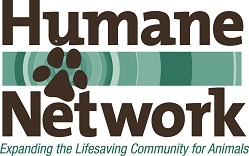 Humane Network recommends and uses the following general plan for the recruitment of leadership and other key staff for humane organizations and animal services agencies. Humane Network’s Recruitment and Hiring PhilosophyThe animal welfare movement is full of people who have great hearts and wonderful intentions. But to run an effective organization that can truly accomplish its mission, it takes people who have the appropriate knowledge, skills, and attitudes to match each position. Three basic factors are considered when defining the requirements of the job and the characteristics of qualified applicants. They are:Can the person do the job? (CAN DO factors)Will the person do the job? (WILL DO factors)Will the person fit into the job environment? (FIT factors)CAN DO factors include basic job requirements. WILL DO factors help identify motivation and interests that someone must have in order to do the job. FIT factors take into consideration several environmental levels in which the person will be required to operate effectively.CAN DO Factors Work ExperienceEducationTechnical SkillsAnalytical SkillsCommunication SkillsSpecialized TrainingWILL DO Factors Motivation/MotivatorsInterestsGoals (professional and personal)Drive/EnergyReliability/Stability FIT Factors Team OrientationIndependenceSocial EffectivenessInterpersonal StyleStress ToleranceLimitations (travel, availability, location)Create a Customized Recruitment PlanUsing the steps outlined below, create a customized recruitment plan to meet the needs of your humane organization or animal services agency. Develop Recruitment MaterialsFacilitate discussions with leadership and key staff to determine:Expectations, core competencies needed for success in the role, negotiable and non-negotiable qualificationsSalary range, reporting structure, other requirements and preferencesTarget datesCreate or review current/past materials including:Job descriptionRecruitment marketing packageConduct a salary surveyDeliverables include:Salary survey findingsJob description and marketing packageList of posting options Recruit and Assess Candidates Conduct targeted recruitment of qualified candidates using Humane Network contacts and postingsTrack applicantsAcknowledge receipt of application packages and manage general communication with applicantsScreen applicants by:Reviewing and assessing application packages (resumes and cover letters)Conducting phone interviews with qualified candidatesSome organizations look at candidates’ online profile (social media, news searches, etc.)Recommend candidates for the next round of interviews and provide supporting documentation to interview teamDeliverables include:Tracking list/spreadsheet of all applicantsList of recommended candidates to move to next round Candidate resumes and other supporting documents Manage Selection ProcessCreate customized selection process, interview form, and recommended questions for the interview teamCollect and review of candidate work products as appropriate (e.g. writing samples, etc.)Conduct reference checksSchedule/arrange phone and final in-person interviewsFacilitate and guide client through the selection/decision-making processPlan video conference (Skype, Zoon) interviews for the second round and in-person interviews with the finalistsConduct background checks (fees apply, conducted through outside firm – usually done after making an offer as permission is required, offer can be conditional on results of background check)Provide follow-up communication with candidates (including notification to those that were not selected)Deliverables include:Interview forms/questionsPhone/Skype and in-person interview schedulesUpdated list of recommended candidates at each stageCandidate resumes and other supporting documentsGuide Hiring ProcessManage communication with selected candidate, including negotiating the offer, start date, etc. Assist with the on-boarding processDeliverables include:New hire packageOn-boarding scheduleCore Competencies Assessment Role_____________________________________CAN DO People CompetenciesLeadership Skills Establishing focus Motivating othersEmpowering othersFostering teamworkDeveloping othersManagement SkillsDelegatingDirecting othersManaging changeHiringManaging PerformanceEffective CommunicationWritten communicationOral CommunicationVisual communication (graphics, etc.)Persuasive CommunicationPresentation skills/public speakingInterpersonal SavvyApproachabilityListeningUnderstanding othersInfluencing othersBuilding collaborative relationshipsCustomer orientation/serviceConfronting problemsCross-cultural skillComposureCAN DO Business/Professional CompetenciesLeadership Skills VisionTimely decision-making / Decisiveness Sound judgmentFostering innovationIntellectual horsepower Forward thinkingConceptual thinkingStrategic thinkingCreativity Management SkillsPlanningOrganizingPrioritizingEffective Problem SolvingAnalytical thinkingFinancial managementProcess managementProject managementResource managementRisk management Time managementTechnologically savvyTraining/educational skillsResearchingAttention to detail Interpersonal SavvySelf confidenceLearning AgilityOrganizational awarenessObservational skillsPolitical savvyNegotiation Subject Matter ExpertiseAnimal sheltering or related experience Field Services experience Non-profit experienceFundraising experienceGovernment relations experienceLocal contactsWILL DOLeadership skills Past track record of successIntegrity Reliability/AccountabilityInitiativeProactive Follow-throughAction orientedStrategic agilityResults orientedCourage of convictions/commitment to causeInterpersonal SavvySelf-AwareFlexibilityResilienceDealing with ambiguity CompassionHumorPerseverancePatienceEmotional stabilityResponsivenessFITLocation and time requirementsSkills/ExperiencePace/Energy levelPhysical staminaChange toleranceStress toleranceIndependent vs. teamworkPersonalityCommunication styleManagement styleCommitment to mission/causeShared vision